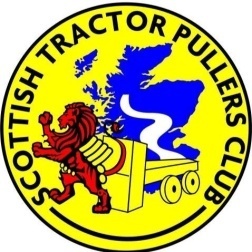 FARM CLASS TRACTOR PULLING RULES & ENTRY FORM  Angus Show 7th & 8th June 2019Drivers must obey track staff instructionsTractors to be driven in a safe and courteous manner in pit area and on return road (maximum speed 10 mph)Tractors to be split into classes according to weight (Calibrated weighbridge onsite. Tractors to arrive in good time to attend drivers meeting plus get weighed in)Up to 7tonUp to 9tonUp to 11tonNo excessive ballast Pull from pick-up hitch with adaptor link (provided)Anyone considered to be under the influence of alcohol or drugs will not be permitted to competeSTPC committee decision is finalENTRY FEE £10.00 PER CLASSI agree to the above rules and conditionsName...............................     Tractor make & model................................................Tractor reg. No............................... ….     Signature.................................................